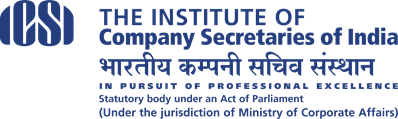 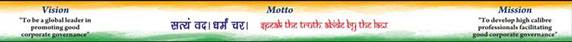 ICSI INITIATIVESI. कौशल्य आधारित प्रशिक्षण वर फोकस :-प्रशिक्षण पुन्हा बदलकंपनी सेक्रेटरी (नियम दुरुस्ती) विनियम, २०२० च्या माध्यमातून कंपनी सेक्रेटरी रेग्युलेशन 1982 मध्ये दुरुस्ती केली गेली आहे. सुधारित नियमन संस्थेचे सदस्य आणि विद्यार्थ्यांना उद्योग, नियामक आणि इतर भागधारकांच्या अपेक्षांची पूर्तता करण्यासाठी आवश्यक ज्ञान आणि कौशल्ये विकसित करणे आणि विकसित करणे हे आहे.अ. व्यावहारिक आणि कौशल्य आधारित प्रशिक्षणविद्यार्थ्यांसाठी नवीन प्रशिक्षण संरचनेत 24 महिन्यांच्या प्रशिक्षणांचा समावेश आहे ज्यामुळे त्यांना त्यांच्या मुख्य कौशल्यांचा विकास करण्यासाठी आणि त्यांच्या कार्यक्षमतेसह नेतृत्व करण्याची क्षमता व त्यांची कौशल्ये वाढविण्यासाठी एक व्यासपीठ उपलब्ध होईल. एक्झिक्युटिव्ह उत्तीर्ण विद्यार्थ्यांनी उत्तीर्ण होणे आवश्यक आहे:अ. त्यांना आवश्यक मऊ आणि आयटी कौशल्यांनी सुसज्ज करण्यासाठी एक महिन्याचा कार्यकारी विकास कार्यक्रम (ईडीपी).बी. उद्योग / प्रॅक्टिसिंग कंपनी सेक्रेटरीसह २१ महिन्यांचे व्यावहारिक प्रशिक्षणसी. एक ते दोन महिने कॉर्पोरेट लीडरशिप डेव्हलपमेंट प्रोग्राम (सीएलडीपी) ही कंपनी सेक्रेटरी प्रोफेशनसाठी आवश्यक असलेल्या संप्रेषण, कायदेशीर, व्यवस्थापकीय आणि आयटी कौशल्यांमध्ये अधिक वाढ करण्यासाठी व्यावसायिक प्रोग्राम उत्तीर्ण झालेल्या आणि व्यावहारिक प्रशिक्षण पूर्ण केलेल्या विद्यार्थ्यांसाठी प्रशिक्षणाची शेवटची पायरी आहे.ब. कंपनी सेक्रेटरी एक्झिक्युटिव्ह एन्ट्रन्स टेस्ट (सीएसईईटी) चा परिचय.कंपनी सेक्रेटरीच्या व्यवसायासाठी आवश्यक असणार्‍या उमेदवारांच्या योग्यतेची चाचणी घेण्यासाठी कंपनी सेक्रेटरी एक्झिक्युटिव्ह एन्ट्रन्स टेस्ट (सीएसईईटी) ही कार्यकारी कार्यक्रमात नोंदणीसाठी पात्रता परीक्षा म्हणून सुरू केली गेली आहे. कॉम्प्यूटर बेस्ड टेस्ट (सीबीटी) आणि ऑनलाईन व्हिवा-व्हाइस यांचा समावेश असलेल्या एन्ट्रन्स टेस्ट कंपनी सेक्रेटशिप कोर्सचा पहिला स्तर आहे. कंपनी सेक्रेटरी कोर्समध्ये प्रवेश घेऊ इच्छिणा profession्या विद्यार्थ्यांचे विविध शैक्षणिक मानक लक्षात घेऊन गुणवंत विद्यार्थ्यांना आकर्षित करण्यासाठी आणि कंपनी सेक्रेटरी व्यवसायातील त्यांची योग्यता तपासण्यासाठी सीएसईईटीची सुरूवात केली गेली.सी. परीक्षेत सुधारणाविद्यार्थ्यांना परीक्षा घेण्यास सुलभता देण्यासाठी आयसीएसआयने डिसेंबर, 2019 च्या सत्रापासून परीक्षेचे वेळापत्रक सुधारित करण्याचा निर्णय घेतला आहे. त्यानंतर सीएस एक्झिक्युटिव्ह प्रोग्रामसाठी मॉड्यूल -१ चा एक पेपर त्यानंतर मॉड्यूल -२ चा एक पेपर असेल. त्याचप्रमाणे, सीएस प्रोफेशनल प्रोग्रामसाठी मॉड्यूल -१ च्या एका पेपर नंतर मॉड्यूल -२ चा एक पेपर आणि मॉड्यूल-3 चा एक पेपर असेल आणि सायकल पुढील संपूर्ण वेळापत्रकात पुनरावृत्ती होईल.II. अलीकडील मान्यताA-Arbitration law Recognitionकायदा व न्याय मंत्रालयाने कंपनी सेक्रेटरींचा लवाद आणि सामंजस्या (दुरुस्ती) विधेयक, 2019 च्या आठव्या अनुसूचीच्या इतर व्यावसायिकांप्रमाणेच अर्हता पात्रतेच्या यादीमध्ये १ July जुलै, 2019 रोजी राज्यसभेने पास केले. कंपनी सचिव सरावात दहा वर्षांचा अनुभव असलेल्याना Arbitration & Conciliation  (दुरुस्ती) अधिनियम, 2019 नुसार Arbitrator होण्यासाठी मान्यता प्राप्त झाली.बी. एनएसडीएल आणि सीडीएसएल द्वारे मान्यतानॅशनल सिक्युरिटीज डिपॉझिटरी लिमिटेड (एनएसडीएल) आणि सेंट्रल डिपॉझिटरी सर्व्हिसेस लिमिटेड (सीडीएसएल) या दोन्ही डिपॉझिटरीजनी एनसीडीएल आणि सीडीएसएलमध्ये सिक्युरिटीज देताना जारीकर्त्यांद्वारे सादर केलेले नेटवर्थ प्रमाणपत्र देण्याचे प्रॅक्टिस इन सेक्रेटरी (पीसीएस) यांना दिले आहेत.सी. खासगी कंपन्यांचे सेक्रेटरीअल ऑडिटकंपन्या (व्यवस्थापकीय कर्मचार्‍यांची नियुक्ती व मोबदला) दुरुस्ती नियम, २०२० नुसार, शंभर कोटी किंवा त्याहून अधिक बँकांद्वारे किंवा सार्वजनिक वित्तीय संस्थांकडून थकित कर्ज किंवा कर्ज घेतलेली प्रत्येक कंपनी आपल्या मंडळाच्या अहवालासह कंपनी सेक्रेटरीद्वारे दिलेला सचिवात्मक लेखापरीक्षण अहवालासह जोडेल. III-Promoting Self GovernanceA. उदिन (UDIN)आयसीएसआय यूडीआयएन किंवा युनिक डॉक्युमेंट आयडेंटीफिकेशन नंबर ही सिस्टमद्वारे व्युत्पन्न केलेली अल्फा संख्यात्मक संख्या आहे जी सराव केलेल्या सदस्यांद्वारे सादर केलेल्या तपासणी / प्रमाणपत्र सेवा नोंदणीची देखभाल सुलभ करते. प्रमाणपत्रे / प्रमाणपत्रे बनावट ठेवण्यापासून रोखताना, यूडीआयएन देखील प्रमाणपत्र / प्रमाणीकरण सेवांच्या संख्येवरील मर्यादांच्या संदर्भात संस्थेने जारी केलेल्या मार्गदर्शक सूचनांचे पालन सुनिश्चित करेल.बी eCSinनोकरीतील कंपनी सेक्रेटरीची नेमणूक व समाप्तीवर लक्ष ठेवण्याच्या उद्देशाने, आयसीएसआयने कंपनी सेक्रेटरीची (रोजगार विशिष्ट विशिष्ट अनन्य ओळख क्रमांक) (ईसीएससीन) सुरू केली आहे.ईसीसीन ही यादृच्छिक प्रणाली व्युत्पन्न केली जाईल जी नियुक्तीच्या वेळी तसेच कार्यालय सोडताना देखील तयार केली जाईल. ईसीएसिनचे मुख्य उद्दीष्ट अधिक पारदर्शकता आणणे, चांगले शासन सुनिश्चित करणे आणि रोजगाराच्या सत्यतेची पडताळणी करणे सुलभ करणे आहे.सी. पीअर पुनरावलोकन यंत्रणा मजबूत करणेपीअर पुनरावलोकन हळूहळू चरणबद्ध करण्यासाठी, आयसीएसआयने पीसीएसद्वारे जारी केलेल्या वार्षिक सचिवात्मक अनुपालन अहवालावर कमाल मर्यादा चिकटविली नाही तर केवळ पीअर पुनरावलोकन केलेल्या सदस्यांनी अशा प्रकारच्या अहवालाचे कार्य हाती घेण्याचा निर्णय घेतला आहे.IV. आंतरराष्ट्रीय फूटप्रिंट्सए. आयसीएसआय मिडल ईस्ट (डीआयएफसी) दुबई, युएई येथे एनपीआयओआयसीएसआयने आयसीएसआय मिडल ईस्ट (डीआयएफसी) एनपीआयओ (एनपीआयओ) 24 सप्टेंबर, 2019 रोजी दुबईच्या डीआयएफसी कायदा क्रमांक 6 नुसार ना नफा संघटना कायदा अंतर्गत ना नफा एकत्रित संस्था म्हणून समावेश केला. एनपीआयओचे उद्घाटन 10 डिसेंबर, 2019 रोजी रोडा अल मुरुज येथे, वित्तीय केंद्र रोड, दुबई, संयुक्त अरब अमिराती (यूएई). युएईमध्ये आयसीएसआयची उपस्थिती संस्थेच्या जागतिक पलीकडे जास्तीत जास्त दृढ होईल आणि मेना (मध्य पूर्व आणि उत्तर आफ्रिका) क्षेत्रातील कॉर्पोरेट गव्हर्नन्सचे परिमाण वाढविण्याच्या मार्गावर जाईल.बी. आयसीएसआय ओव्हरसीज सेंटर, यूएसएअमेरिकेच्या न्यूयॉर्क येथे संस्थेने आपले ओव्हरसीज सेंटर सुरू केले आहे. केंद्र संस्थेचे सुविधा केंद्र म्हणून काम करेल. हे व्यवसायाच्या जागतिक व्याप्तीस बळकट करेल आणि यूएसएमध्ये राहणाया विद्यार्थी आणि सदस्यांना त्यांच्या शैक्षणिक कौशल्य, क्षमता वाढवणे आणि त्याऐवजी अधिक चांगले व्यावसायिक आणि प्लेसमेंट संधी सुलभ करेल. आयसीएसआयच्या या सुविधा केंद्राची उपस्थिती यूएसएमध्ये कॉर्पोरेट कारभाराचे परिमाण वाढविण्याचा मार्ग सुलभ करेल.जागतिक स्तरावर त्याचा विस्तार सुरू ठेवण्याच्या उद्देशाने, आयसीएसआयचा सन 2020 मध्ये कॅनडा, युनायटेड किंगडम, ऑस्ट्रेलिया, सिंगापूर आणि आफ्रिकन कॉटर्निजमध्ये ओव्हरसीज सेंटर सुरू करण्याचा मानस आहे.सी. आयसीएसआय - सीएसआयए आंतरराष्ट्रीय परिषदआयसीएसआयने 9-10 सप्टेंबर 2019 रोजी कॉर्पोरेट सेक्रेटरी इंटरनॅशनल असोसिएशन लिमिटेड (सीएसआयए) च्या परिषदेच्या बैठकीचे आयोजन केले होते. तेथे सन 2020 साठी सीएसआयएचे उपाध्यक्ष म्हणून तत्कालीन भूतकाळातील अध्यक्ष सीएस रणजित पांडे यांची एकमताने निवड करण्यात आली होती.डी. एमएसीएस आयसीएसआय चे सचिवात्मक मानके स्वीकारतोमलेशियन असोसिएशन ऑफ कंपनी सेक्रेटरीजने आयसीएसआयने तयार केलेले सचिवालय मानके स्वीकारण्यास मान्यता दिली आहे आणि कंपनी अधिनियम 2013 च्या कलम ११8 च्या पोट-कलम (१०) अंतर्गत भारत सरकारकडून मान्यता प्राप्त केली आहे.V- कॅपॅसिटी बिल्डिंग फॉर मेम्बर्स  अ. लवाद, मध्यस्थी आणि संमेलनाचा प्रमाणपत्र अभ्यासक्रमदहा वर्षांचा व्यावहारिक अनुभव असणार्‍या कंपनी सचिवांना लवादाचे आणि सामंजस्य (दुरुस्ती) अधिनियम,  2019  अंतर्गत एक लवाद बनण्याची मान्यता मिळाली आहे. आयसीएसआय सदस्यांची क्षमता वाढवण्याच्या उद्देशाने, आयसीएसआय आयएमसी आंतरराष्ट्रीय एडीआर सेंटर, मुंबई तसेच नॅशनल लॉ स्कूलसह (बेंगलुरू )लवाद, मध्यस्थता आणि सामंजस्य यावर संयुक्त प्रमाणपत्र अभ्यासक्रम आयोजित करण्यासाठी प्रयत्न करीत आहेबी. फॉरेन्सिक ऑडिट प्रमाणपत्र कोर्सकेपीएमजीच्या संयुक्त विद्यमाने संस्थेने फॉरेन्सिक ऑडिटवर प्रमाणपत्र कोर्स सुरू केला आहे. या कोर्सचा उद्देश आयसीएसआय सदस्य आणि विद्यार्थ्यांची आर्थिक फसवणूक वाढ लक्षात घेता फॉरेन्सिक ऑडिट डोमेनमधील ओळख असा आहे. हे संबंधित डोमेनमध्ये कार्यरत व्यावसायिकांना देखील मदत करेल.सी. स्टार्ट अप प्रमाणपत्र कोर्सस्टार्टअप इकोसिस्टमला सपोर्ट करण्यासाठी आयसीएसआय आणि स्टार्टअप इंडियाने क्षमता वाढविणे संयुक्त प्रमाणपत्र कार्यक्रम सुरू केला. हा कोर्स सदस्यांना स्टार्टअपशी संबंधित सर्व कायदेशीर तरतुदींचे विशिष्ट ज्ञान सुसज्ज करेल आणि स्टार्टअप संस्कृती आणि स्टार्टअप इकोसिस्टम ट्रेंडशी संबंधित भावनांशी परिचित करेल.डी. कृत्रिम बुद्धिमत्ता  प्रमाणपत्र कोर्सआयबीएमच्या सहकार्याने आयसीएसआय व्यवसाय कृतीतून कृत्रिम बुद्धिमत्तेवर प्रमाणपत्र अभ्यासक्रम घेत आहे. हा कोर्स हा फाउंडेशन लेव्हल कोर्स आहे ज्याचा हेतू डेटा Analytics आणि आर्टिफिशियल इंटेलिजेंस या संकल्पनेभोवती जागरूकता निर्माण करणे आहे.आयसीएसआयचे सदस्य आणि व्यावसायिक प्रोग्राम क्लिअर केलेले विद्यार्थी या कोर्ससाठी अर्ज करण्यास पात्र असतील.VI-INITIATIVES FOR STUDENTSए आंतरराष्ट्रीय वाणिज्य ऑलिम्पियाड - विज्ञान ऑलिम्पियाड फाउंडेशन सोबत सामंजस्य करारशालेय विद्यार्थ्यांमध्ये कंपनी सचिवांच्या व्यवसाय विषयी जागरूकता निर्माण करण्याच्या प्रयत्नात संस्थेने नुकतीच आंतरराष्ट्रीय वाणिज्य ऑलिम्पियाड आयोजित करण्यासाठी विज्ञान ऑलिम्पियाड फाउंडेशनशी सामंजस्य करार केला आहे.बी अभ्यास केंद्र योजनाअंतराचे अडथळे मोडून विद्यार्थ्यांना चांगल्या सुविधा पुरवण्यासाठी आयसीएसआयकडे लक्षद्वीप, अंदमान व निकोबार बेटे, ईशान्येकडील राज्ये आणि पुडुचेरी यासारख्या दुर्गम ठिकाणासह देशभरात १०० हून अधिक अभ्यास केंद्रे आहेत.सी. ऑल इंडिया ऑनलाइन कंपनी लॉ क्विझगेल्या अनेक वर्षांपासून संस्था ऑल इंडिया कंपनी लॉ क्विझ आयोजित करीत आहे. सहभागाची पातळी वाढविण्यासाठी यावर्षी स्पर्धेचे स्वरूप बदलले जात आहे आणि विद्यार्थ्यांमध्ये स्पर्धात्मक भावना ऑनलाइन कंपनी कायदा क्विझ यावर्षी तीन स्तरांवर घेण्यात येत आहे. या स्पर्धेचे उद्दीष्ट कंपनी कायदा व त्यासंबंधित भागातील विद्यार्थ्यांच्या ज्ञान पातळीत वाढविणे आणि विद्यार्थ्यांमधील विषयातील सखोल अभ्यासासाठी अधिक वैचारिक स्पष्टतेसह रुची निर्माण करणे हे आहे. स्पर्धेसाठी नोंदणीच्या तारखेला वैध नोंदणी क्रमांक असणार्‍या संस्थेचे सर्व विद्यार्थी या स्पर्धेत भाग घेण्यासाठी पात्र असतील.डी. आयसीएसआय स्टुडंट्स एज्युकेशन फंड ट्रस्टशैक्षणिकदृष्ट्या उज्ज्वल परंतु आर्थिकदृष्ट्या मागासवर्गीय विद्यार्थ्यांना सीएस कोर्स करण्यासाठी प्रोत्साहित करण्यासाठी संस्थेने ‘आयसीएसआय स्टुडंट्स एज्युकेशन फंड ट्रस्ट’ तयार केला आहे ज्यायोगे देश निर्माण आणि सामाजिक उत्तरदायित्वाच्या उद्दीष्टांना हातभार लागेल.ई. आयसीएसआय स्वाक्षरी पुरस्कार योजनाआयसीएसआय स्वाक्षरी पुरस्कार योजनेंतर्गत बी.कॉम मधील अव्वल दर्जाचे धारक आणि आयआयटी / आयआयएमच्या इतर विशेष कार्यक्रम / प्रमाणपत्र धारकांना सुवर्ण पदक आणि प्रमाणपत्र देण्यात आले.आजपर्यंत, आयसीएसआय स्वाक्षरी पुरस्कार उपक्रमांतर्गत, 33 विद्यापीठे आयसीएसआयशी संबंधित आहेत. या योजनेंतर्गत तेवीस (23) सुवर्ण पदके देण्यात आली आहेत. अलीकडेच आयसीएसआय सिग्नेचर अवॉर्ड गोल्ड मेडल चंदिगड येथील पंजाब युनिव्हर्सिटीच्या बी.कॉम कोर्सच्या टॉपर्स आणि छत्तीसगडच्या रायपूर येथील रविशंकर शुक्ला विद्यापीठातील टॉपर्सना देण्यात आला आहेएफ. विद्यापीठे आणि व्यवस्थापन महाविद्यालयांच्या सहकार्याने ग्रंथालय आणि वाचन कक्ष सुविधासंपूर्ण भारतभरातील सदस्यांना आणि विद्यार्थ्यांना ग्रंथालय सेवा प्रदान करण्याच्या दृष्टीने, आयसीएसआयने ग्रंथालय / वाचन कक्ष सुविधांमध्ये प्रवेश मिळविण्यासाठी 54 विद्यापीठे आणि भारतीय महाविद्यालये यांच्याशी करार केला आहे.VII-DIGITAL INITIATIVESए प्लेसमेंट पोर्टलप्लेसमेंट पोर्टल एक गतिशील व्यासपीठ आहे जे वेळ आणि मेहनत वाचवते आणि प्लेसमेंट प्रक्रियेमध्ये विश्वासार्हता आणते. पोर्टलचे उद्दीष्ट आहे की उमेदवारांना एम्प्लॉयरशी जोडले जावे आणि त्यांच्याशी जुळवून घेण्यास मदत व्हावी. पोर्टल सदस्या आणि विद्यार्थ्यांसाठी दोन्ही प्लेसमेंट आणि प्रशिक्षण संधी वाढवेल.ब. आयसीएसआय पीसीएस पोर्टलआयसीएसआय पीसीएस पोर्टल कॉर्पोरेट्सना त्यांच्या आवश्यक असलेल्या विशेष सेवा सहजपणे शोधण्यासाठी त्यांच्या अफाट आणि अद्वितीय कौशल्याच्या सहाय्याने प्रॅक्टिसमधील कंपनी सेक्रेटरीमधील अंतर कमी करण्याचा प्रयत्न करते. पोर्टल भागधारकांना त्यांच्या कौशल्यानुसार त्यांच्या गरजांनुसार व्यावसायिक शोधत असलेल्यांना मदत करण्यासाठी ‘कौशल्य आधारित शोध’ आणि ‘नाव आधारित शोध’ प्रदान करते.सी. आयसीएसआय डिजिलॉकरडिजिलॉकर हे कागदविरहित कारभाराला चालना देण्यासाठी कागदपत्रे व प्रमाणपत्रे डिजिटल स्वरुपात देण्याचे व पडताळणीचे व्यासपीठ आहे. आयसीएसआयने नॅशनल ई-गव्हर्नन्स डिव्हिजन (एनजीडी) सोबत सदस्यांसाठी ओळखपत्रे तयार करण्यासाठी पथदर्शी प्रकल्प यशस्वीपणे सुरू केला आहे. डिजिलॉकर माध्यमातून आयसीएसआय सदस्य कधीही, कोठेही त्यांचे डिजिटल कागदपत्र बघू शकतात आणि ऑनलाइन  शेयर करू शकतात.VIII-SOCIAL INITIATIVESए सीएसईईटी आणि सीएस कोर्सला नोंदणीसाठी फीमध्ये सवलतजम्मू-काश्मीर, लद्दाख (केंद्रशासित प्रदेश) च्या सीएस कोर्सच्या फाऊंडेशन आणि कार्यकारी कार्यक्रमाला  नोंदणी केलेल्या विद्यार्थ्यांसाठी 100% फी माफी योजना आणि सामाजिक शुल्काच्या पुढाकाराचा एक भाग म्हणून संस्थेने फीसमध्ये 50% सवलत अंदमान आणि निकोबार बेटांचे (यूटी), लक्षदीप (यूटी), उत्तर-पूर्व राज्ये (7 सिस्टर + सिक्कीम) च्या विद्यार्थ्यांसाठी 1ST SEPTEMBER 2019  पासून  आणि हिमाचल प्रदेश च्या विद्यार्थ्यांसाठी 1 जानेवारी 2020 पासून सुरु केली आहे.बी. सिंगल यूज प्लास्टिक फ्री आयसीएसआय - संकल्प से सिद्धिजागतिक परिस्थितीतील समकालीन विचारविनिमय जगाच्या परिणामकारक समस्यांपैकी एक आहे. एकदा तांत्रिक प्रगती मानली गेली तर प्लास्टिक आज एक जागतिक धोका बनला आहे. या समस्येचे निराकरण करण्यासाठी आणि चिंतेचे निराकरण करण्यासाठी, आयसीएसआयने सिंगल यूज प्लॅस्टिक फ्री आयसीएसआय इनिशिएटिव्ह - क्लीन अँड ग्रीन आयसीएसआयच्या दिशेने एक पाऊल टाकून त्याचे योगदान देण्याचा विचार आहे.सी. आयसीएसआय कार्यालयात सौर पॅनेलची स्थापनाअक्षय ऊर्जेला चालना देण्यासाठी आपली भूमिका बजावण्याच्या प्रयत्नात संस्थेने आयसीएसआय इमारतींमध्ये ऑन-ग्रिड रूफ अव्वल सौर उर्जा यंत्रणेची स्थापना सुरू केली आहे. रूफ टॉप सौर उर्जा यंत्रणेच्या अंमलबजावणी नवी दिल्लीच्या लोडी रोड येथील संस्थेच्या मुख्यालयाच्या इमारतीत सौरऊर्जेपासून सुमारे K 350० किलोवॅट (.35 मेगावॅट) सौर उर्जा निर्मितीस सुरू झाली. तसेच आयसीएसआयच्या भिलवाडा आणि जयपूर चॅप्टरमध्ये इतर दोन सिस्टमचे उद्घाटन करण्यात आले आहे.प्रीती कौशिक बॅनर्जीसंचालक, ब्रांडिंग, जनसंपर्क आणि कॉर्पोरेट संप्रेषणफोनः 011-45341022, preeti.banerjee@icsi.edu आयसीएसआय बद्दलइन्स्टिट्यूट ऑफ कंपनी सेक्रेटरी ऑफ इंडिया (आयसीएसआय) ही कंपनी सचिवांच्या व्यवसाय नियमन व विकासासाठी संसदेच्या कायद्यानुसार कंपनी सेक्रेटरी Act  1980 अंतर्गत स्थापन केलेली एक प्रमुख व्यावसायिक संस्था आहे जी भारत सरकारच्या कॉर्पोरेट अफेयर्स मंत्रालयाच्या अखत्यारीत कार्य करते. संस्था, एक सक्रिय संस्था म्हणून, कंपनी सेक्रेटरी कोर्सच्या विद्यार्थ्यांना उत्कृष्ट आणि उच्च-गुणवत्तेच्या शिक्षण आणि सीएस सदस्यांसाठी उत्कृष्ट दर्जाचे सेट मानक यावर लक्ष केंद्रित करते. संस्थेचे 6२,००० हून अधिक सभासद आणि सुमारे 3.5 लाख विद्यार्थी आहेत.